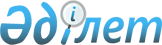 О внесении изменений в решение Бородулихинского районного маслихата от 30 декабря 2022 года № 26-3-VII "О бюджете Бакинского сельского округа Бородулихинского района на 2023-2025 годы"Решение Бородулихинского районного маслихата области Абай от 23 ноября 2023 года № 10-3-VIII
      Бородулихинский районный маслихат РЕШИЛ:
      1. Внести в решение Бородулихинского районного маслихата "О бюджете Бакинского сельского округа Бородулихинского района на 2023-2025 годы" от 30 декабря 2022 года № 26-3-VII следующие изменения:
      пункт 1 изложить в новой редакции:
      "1. Утвердить бюджет Бакинского сельского округа на 2023-2025 годы согласно приложениям 1, 2, 3 соответственно, в том числе на 2023 год в следующих объемах:
      1) доходы – 57208 тысяч тенге, в том числе:
      налоговые поступления – 4109 тысяч тенге;
      неналоговые поступления – 0 тенге;
      поступления от продажи основного капитала – 50 тысяч тенге;
      поступления трансфертов – 53049 тысяч тенге;
      2) затраты – 58971,3 тысяч тенге;
      3) чистое бюджетное кредитование – 0 тенге;
      4) сальдо по операциям с финансовыми активами – 0 тенге;
      5) дефицит (профицит) бюджета – -1763,3 тысяч тенге;
      6) финансирование дефицита (использование профицита) бюджета – 1763,3 тысяч тенге, в том числе:
      используемые остатки бюджетных средств – 1763,3 тысяч тенге.";
      пункт 3 изложить в новой редакции: 
      "3. Предусмотреть в бюджете Бакинского сельского округа на 2023 год целевые текущие трансферты из районного бюджета в сумме 30731 тысяч тенге.";
      приложение 1 к указанному решению изложить в новой редакции согласно приложению к настоящему решению.
      2. Настоящее решение вводится в действие с 1 января 2023 года. Бюджет Бакинского сельского округа на 2023 год
					© 2012. РГП на ПХВ «Институт законодательства и правовой информации Республики Казахстан» Министерства юстиции Республики Казахстан
				
      Председатель районного маслихата 

С. Урашева
Приложение 1 к решению
Бородулихинского районного
маслихата
от 23 ноября 2023 года
№ 10-3-VIII
Категория
Категория
Категория
Категория
Сумма (тысяч тенге)
Класс
Класс
Класс
Сумма (тысяч тенге)
Подкласс
Подкласс
Сумма (тысяч тенге)
Наименование доходов
Сумма (тысяч тенге)
1.ДОХОДЫ
57208
1
Налоговые поступления
4109
01
Подоходный налог
655
2
Индивидуальный подоходный налог
655
04
Налоги на собственность 
3404
1
Налоги на имущество
134
3
Земельный налог
63
4
Налог на транспортные средства
3007
5
Единый земельный налог
200
05
Внутренние налоги на товары, работы и услуги
50
3
Поступления за использование природных и других ресурсов
50
2
Неналоговые поступления
0
3
Поступления от продажи основного капитала 
50
03
Продажа земли и нематериальных активов
50
1
Продажа земли 
50
 4
Поступления трансфертов
53049
02
Трансферты из вышестоящих органов государственного управления
53049
3
Трансферты из областного бюджета 
53049
Функциональная группа
Функциональная группа
Функциональная группа
Функциональная группа
Функциональная группа
Сумма (тысяч тенге)
Функциональная подгруппа
Функциональная подгруппа
Функциональная подгруппа
Функциональная подгруппа
Сумма (тысяч тенге)
Администратор бюджетных программ
Администратор бюджетных программ
Администратор бюджетных программ
Сумма (тысяч тенге)
Программа
Программа
Сумма (тысяч тенге)
Наименование
Сумма (тысяч тенге)
II. ЗАТРАТЫ
58971,3
01
Государственные услуги общего характера
25057
1
Представительные, исполнительные и другие органы, выполняющие общие функции государственного управления
25057
124
Аппарат акима города районного значения, села, поселка, сельского округа
25057
001
Услуги по обеспечению деятельности акима города районного значения, села, поселка, сельского округа
25057
 07
Жилищно-коммунальное хозяйство
31561
3
Благоустройство населенных пунктов
31561
124
Аппарат акима города районного значения, села, поселка, сельского округа
31561
008
Освещение улиц в населенных пунктах
1729
009
Обеспечение санитарии населенных пунктов
575
011
Благоустройство и озеленение населенных пунктов
29257
12
Транспорт и коммуникации
2336
1
Автомобильный транспорт
2336
124
Аппарат акима города районного значения, села, поселка, сельского округа
2336
013
Обеспечение функционирования автомобильных дорог в городах районного значения, селах, поселках, сельских округах
2336
15
Трансферты 
17,3
1
Трансферты 
17,3
124
Аппарат акима города районного значения, села, поселка, сельского округа
17,3
044
Возврат сумм неиспользованных (недоиспользованных) целевых трансфертов, выделенных из республиканского бюджета за счет целевого трансферта из Национального фонда РК
0,3
048
Возврат неиспользованных (недоиспользованных) целевых трансфертов 
17
III .Чистое бюджетное кредитование
0
IV. Сальдо по операциям с финансовыми активами
0
V. Дефицит (профицит) бюджета
-1763,3
VI. Финансирование дефицита (использование профицита) бюджета
1763,3
8
Используемые остатки бюджетных средств 
1763,3
1
Остатки бюджетных средств
1763,3
1
Свободные остатки бюджетных средств
1763,3